ΚΥΒΕΡΝΗΤΙΚΟ ΤΥΠΟΓΡΑΦΕΙΟ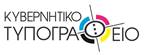 ΣΟΛΩΜΟΥ ΣΟΛΩΜΟΥ 30, 2037 ΣΤΡΟΒΟΛΟΣΤ. +357 22405811/813,  22405839, 22405863.ΕΝΤΥΠΟ ΣΥΜΠΛΗΡΩΣΗΣ ΓΙΑ ΧΡΕΩΣΗ ΔΗΜΟΣΙΕΥΣΕΩΝ ΣΤΗΝ ΕΠΙΣΗΜΗ ΕΦΗΜΕΡΙΔΑΑπό την 1η Ιανουαρίου 2019 έχει καταργηθεί η αποστολή των τιμολογίων σε έντυπη μορφή και τα τιμολόγια αποστέλλονται ΜΟΝΟ σε ψηφιακή μορφή στο/α υποδεικνυόμενο/α ηλεκτρονικό/α ταχυδρομείο/α.ΗΜΕΡΟΜΗΝΙΑ:………………………………………..……………………………………………………..ΟΝΟΜΑ ΟΡΓΑΝΙΣΜΟΥ/ ΕΤΑΙΡΕΙΑΣ/ ΦΥΣΙΚΟΥ ΠΡΟΣΩΠΟΥ:………….…………………...............…………………………………………………………………………………………………………………..ΑΡΙΘΜΟΣ ΕΓΓΡΑΦΗΣ ΟΡΓΑΝΙΣΜΟΥ/ ΕΤΑΙΡΕΙΑΣ ΣΤΟΝ ΕΦΟΡΟ: Η.Ε. …...………………………Εάν το τιμολόγιο αφορά φυσικό πρόσωπο συμπληρώνεται ο ΑΡΙΘΜΟΣ ΤΑΥΤΟΤΗΤΑΣ (στο τιμολόγιο θα αναγράφονται μόνο τα τελευταία 3 ψηφία):…………..……………..………………………ΟΝΟΜΑ ΕΠΑΦΗΣ (contact person):……………………….…………………………………………….ΤΗΛ.:...……………………………………………………………………ΦΑΞ:……………………………Ε-MAIL:.…...…………………………………………………………………………………………………ΔΙΕΥΘΥΝΣΗ:…………………………………………………………………………………………………..ΛΕΞΗ ΚΛΕΙΔΙ: πχ την εταιρεία/ το άτομο/ τη θέση που αναφέρεται στο κείμενο προς δημοσίευση: ………………………………………..……………………………………………………….......................... Το κείμενό σας υπόκειται σε ηλεκτρονική επεξεργασία και προσαρμόζεται σύμφωνα με τα μέτρα σελιδοποίησης της Επίσημης Εφημερίδας. Η χρέωση εφαρμόζεται ανάλογα με την έκταση που καταλαμβάνει η δημοσίευσή σας στη σελίδα της Επίσημης Εφημερίδας. Ως ακολούθως:ΤΡΟΠΟΙ ΔΙΕΥΘΕΤΗΣΗΣ ΤΩΝ ΤΙΜΟΛΟΓΙΩΝ Στο Ταμείο του Κυβερνητικού Τυπογραφείου με μετρητά, επιταγή ή τραπεζική κάρτα  Ηλεκτρονικά στην JCC  https://www.jccsmart.com/e-bill/24444143Μέσω εμβάσματος στην Κεντρική Τράπεζα της Κύπρου (SWIFT CODE: CBCYCY2NXXX) το ολικό ποσό του τιμολογίου σε EUR μέσω TARGET2 ή SEPA για την πίστωση του Γενικού Λογαριασμού της Κυβέρνησης, IBAN No. / CY16 0010 0001 0000 0000 0600 1010 υπέρ του Κυβερνητικού Τυπογραφείου με αναγραφή των λεπτομερειών πληρωμής ο αριθμός του τιμολογίου.Το τιμολόγιο πρέπει να διευθετείται σε ένα μήνα για να μην υπάρξει επιβάρυνση 10%.Αφού συμπληρωθεί κατάλληλα να αποστέλλεται ταυτόχρονα στις ηλεκτρονικές διευθύνσεις: ndemetriou@gpo.mof.gov.cy και sales@gpo.mof.gov.cy.(εάν το έντυπο σας στάλθηκε δύο φορές για την ίδια δημοσίευση, αγνοείστε τη δεύτερη)¼   σελίδας€70,001/3  σελίδας €93,00½  σελίδας€140,00¾  σελίδας€211,001 σελίδα €281,004 σελίδες€1.125,00Πέραν των 4 σελίδων€1.125,00 + επιπλέον €50,00 ανά σελίδα